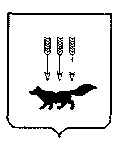 ПОСТАНОВЛЕНИЕАДМИНИСТРАЦИИ городского округа САРАНСКот   «21 »     октября     2019 г.                                                   	№  1863Об утверждении документации по внесению изменений в документацию по планировке территории, ограниченной улицами Солнечная, Пушкина, Веселовского, А. Лусс г. Саранска, включая проект межевания, в части изменения планировки территории (проект планировки  территории, проект межевания территории) земельного участка с кадастровым номером 13:23:1001027:678, расположенного по адресу: г. Саранск, ул. Пушкина  (северо-восточнее жилого дома № 5 по ул. Пушкина), для размещения объекта религии (храма)В соответствии с Федеральным законом от 6 октября 2003 года № 131-ФЗ «Об общих принципах организации местного самоуправления в Российской Федерации», статьями 45, 46 Градостроительного кодекса Российской Федерации, постановлением Администрации городского округа Саранск от 11 апреля  2012 года  № 1383 «Об утверждении документации по планировке территории, ограниченной улицами Солнечная, Пушкина, Веселовского, А. Лусс г. Саранска, включая проект межевания» (с изменениями, внесенными постановлениями Администрации городского округа Саранск от 31 июля 2017 года № 1629, от 17 мая 2019 года № 929, от 3 июня 2019 года № 1043), постановлением Администрации городского округа Саранск от 24 июня                     2019 года № 1171 «О подготовке документации по внесению изменений в документацию по планировке территории, ограниченной улицами Солнечная, Пушкина, Веселовского, А. Лусс г. Саранска, включая проект межевания, в части изменения планировки территории (проект планировки  территории, проект межевания территории) земельного участка с кадастровым номером 13:23:1001027:678, расположенного по адресу: г. Саранск, ул. Пушкина  (северо-восточнее жилого дома № 5 по ул. Пушкина), для размещения объекта религии (храма)», постановлением Главы городского округа Саранск от 20 августа 2019 года № 454-ПГ «О вынесении на публичные слушания документации по внесению изменений в документацию по планировке территории, ограниченной улицами Солнечная, Пушкина, Веселовского,                         А. Лусс г. Саранска, включая проект межевания, в части изменения планировки территории (проект планировки  территории, проект межевания территории) земельного участка с кадастровым номером 13:23:1001027:678, расположенного по адресу: г. Саранск, ул. Пушкина  (северо-восточнее жилого дома № 5 по ул. Пушкина), для размещения объекта религии (храма)», с учетом протокола публичных слушаний по документации по внесению изменений в документацию по планировке территории, ограниченной улицами Солнечная, Пушкина, Веселовского, А. Лусс г. Саранска, включая проект межевания, в части изменения планировки территории (проект планировки  территории, проект межевания территории) земельного участка с кадастровым номером 13:23:1001027:678, расположенного по адресу: г. Саранск,                                ул. Пушкина  (северо-восточнее жилого дома № 5 по ул. Пушкина), для размещения объекта религии (храма), проведенных 18 сентября 2019 года, заключения о результатах публичных слушаний, опубликованного в газете «Вечерний Саранск» от 9 октября          2019 года № 39 (1412), иных прилагаемых документов Администрация городского округа Саранск п о с т а н о в л я е т: 1. Утвердить документацию по внесению изменений в документацию по планировке территории, ограниченной улицами Солнечная, Пушкина, Веселовского, А. Лусс г. Саранска, включая проект межевания, в части изменения планировки территории (проект планировки  территории, проект межевания территории) земельного участка с кадастровым номером 13:23:1001027:678, расположенного по адресу: г. Саранск, ул. Пушкина  (северо-восточнее жилого дома № 5 по ул. Пушкина), для размещения объекта религии (храма) согласно приложению к настоящему постановлению (заказчик – Местная религиозная организация православного Прихода церкви прав. Иоанна Кранштадтского                                 г. Саранска Республики Мордовия Саранская и Мордовская Епархия Русской Православной Церкви (Московский Патриархат).2. Контроль за исполнением настоящего постановления возложить                               на Заместителя Главы городского округа Саранск – Директора Департамента перспективного развития Администрации городского округа Саранск. 3. Настоящее постановление вступает в силу со дня его официального опубликования.Глава городского округа Саранск				                             П. Н. Тултаев	                                 			     Приложение  к постановлению Администрации городского округа Саранск от «21» октября 2019 г. № 1863Состав документации по внесению изменений в документацию по планировке территории, ограниченной улицами Солнечная, Пушкина, Веселовского, А. Лусс г. Саранска, включая проект межевания, в части изменения планировки территории (проект планировки  территории, проект межевания территории) земельного участка с кадастровым номером 13:23:1001027:678, расположенного по адресу: г. Саранск, ул. Пушкина  (северо-восточнее жилого дома № 5 по ул. Пушкина), для размещения объекта религии (храма)   №п/пНаименование документа1.Пояснительная записка2.Графическая часть2.1Основная часть проекта планировки территории:2.1.1Чертеж планировки территории М1:5002.2Материалы по обоснованию проекта планировки территории:2.2.1Схема расположения элемента планировочной структуры М 1:40002.2.2Результаты инженерных изысканий М 1:5002.2.3Схема, отображающая местоположение существующих объектов капитального строительства, в том числе линейных объектов, объектов, подлежащих сносу, объектов незавершенного строительства, а также проходы к водным объектам общего пользования и их береговым полосам М 1:5002.2.4 Схема организации движения транспорта и пешеходов М 1:5002.2.5Схема границ зон с особыми условиями использования территории                 М 1:5002.2.6Схема вертикальной планировки, инженерной подготовки и инженерной защиты территории М 1:5002.2.7Схема инженерных сетей М1:5002.2Основная часть проекта межевания территории:2.2.1Чертеж межевания территории М 1:5002.3Материалы по обоснованию проекта межевания территории:2.3.1Чертеж границ существующих земельных участков. Чертеж местоположения существующих объектов капитального строительства.   М 1:500               2.3.2Чертеж границ зон с особыми условиями использования территории М1:500         